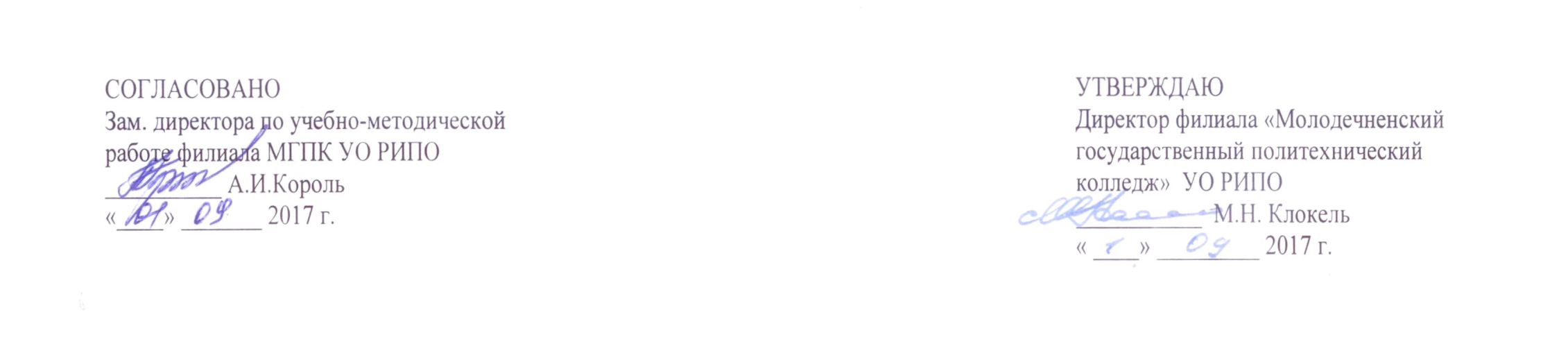 ПЛАН  РАБОТЫметодического совета на 2017-2018 учебный год№ п/пСодержание работыСрокипроведенияОтветственный1.Заседание 11.Изучение нормативных правовых актов, инструктивно-методических писем Министерства образования Республики Беларусь,   регламентирующих образовательный процесс в 2017-2018 учебном году;2.Обсуждение проекта плана учебно-методической работы колледжа и работы методического совета на 2017-2018 учебный год. Знакомство с методическими  рекомендациями  по планированию работы цикловых комиссий и индивидуальной работы преподавателей в новом учебном году;3. Об организации работы  по проведению факультативных и дополнительных занятий  в колледже;4.Об организации аттестации преподавателей колледжа   в 2017-2018 учебном году;5. Обсуждение плана экспериментальной деятельности в филиале в 2017/2018 учебном году;6. О проведении конкурса «Лучшая цикловая комиссия -2018»;7. Разное.30.08.  2017г.Король А.И.,Якунович Ю.И.2.Заседание 21. Об условиях проведения регионального конкурса исследовательских проектов учащихся «Моя профессия - моё будущее»;2. О подготовке к проведению областного учебно-методического объединения социальных педагогов и педагогов психологов.3.О вопросах повышения квалификации, прохождении стажировок на предприятиях; о подготовке преподавателей колледжа  к получению (подтверждению) высшей квалификационной  категории;4. Об итогах проведения методического семинара «Технология проектного обучения»;5. Об участии в Республиканском конкурсе методических разработок  «Беларусь - страна дружбы и национального согласия»6. Обсуждение содержания образовательного стандарта и УПД по специальности 2-49 01 61 «Хранение и переработка зерна»7.Разное.19.10. 2017г.Король А.И.,Якунович Ю.И. 3.Заседание 31. О ходе подготовки к методическому семинару «Организация производственных практик в учреждении профессионального образования на модульной основе»»;2.О ходе подготовки к проведению областного учебно-методического объединения преподавателей социально-политических дисциплин;3. Обсуждение экспериментальных учебных программ;4.Обсуждение вопросов по посещению администрацией учебных занятий преподавателей колледжа;5.Разное. Декабрь 2017годаКороль А.И.,Якунович Ю.И.,методисты, 4.Заседание 41. О результативности выполнения планов учебно-методической работы в цикловых комиссиях за первый семестр 2017-2018 учебного года:- отчет председателей цикловых комиссий о ходе выполнения планов работы цикловых комиссий  и индивидуальных планов преподавателей за первый семестр текущего учебного года;2. Об организации работы по подготовке и проведению выставки методических разработок преподавателей «Педагогическая копилка- 2018»;3. О подготовке к научно-практической конференции учащихся «Земля – наш общий дом»;4. Обсуждение экспериментальных учебных программ;5. Разное.Февраль  2018 годаКороль А.И.,Якунович Ю.И.,Авласевич С.Н., председатели цикловых комиссий5.Заседание 51.О ходе подготовки к участию в научно-практической конференции «Гісторыя беларускага памежжа” среди учащихся филиала МГПК  УО РИПО  профессиональной школы г. Сокулка Республики Польша;2. . Обсуждение экспериментальных учебных программ;3.О результатах внедрения экспериментального проекта в колледже;4.Разное.Апрель2018 годаКороль А.И.,методисты6.Заседание 61.  Анализ выполнение плана работы методического совета колледжа за 2017-2018 год;2. Определение перспективных направлений  деятельности на 2018-2019 учебный год.3. Разное.Июнь2018годаКороль А.И.,Якунович Ю.И.